ЗАТВЕРДЖЕНО 
Наказ Міністерства розвитку громад, 
територій та інфраструктури України
23 червня 2023 року № 535ЗРАЗОК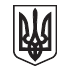 УКРАЇНАСВІДОЦТВО ФАХІВЦЯ
ПРО РОЗШИРЕНУ ПІДГОТОВКУ ДЛЯ СУДЕН, 
ЯКІ ЕКСПЛУАТУЮТЬСЯ У ПОЛЯРНИХ ВОДАХ
№ _______ВИДАНО НА ПІДСТАВІ ПОЛОЖЕНЬ МІЖНАРОДНОЇ КОНВЕНЦІЇ 
ПРО ПІДГОТОВКУ І ДИПЛОМУВАННЯ МОРЯКІВ ТА НЕСЕННЯ ВАХТИ 1978 РОКУ, 
З ПОПРАВКАМИЗаклад з підготовки моряків __________________________________________________________, схвалений Адміністрацією судноплавства засвідчує, що __________________________________________________________________________________, пройшов курс з підготовки за розширеною програмою для роботи на суднах, що експлуатуються в полярних водах, відповідно до положень правила V/4, пункти 3, 4 зазначеної Конвенції, з поправками, та національних вимог і відповідає стандарту компетентності, зазначеному в розділі A-V/4, пункт 2 Кодексу з підготовки і дипломування моряків та несення вахти.Дата народження власника: ____________________________Дата видачі: _________________________________________Дійсний до: _________________________________________Печатка закладу з підготовки моряків
             (за наявності)                                  	_______________________________________________     (підпис власника свідоцтва)Оригінал цього свідоцтва повинен згідно з пунктом 11 правила I/2 Конвенції знаходитися на судні, доки його власник працює на цьому судні.зворотний бікUKRAINECERTIFICATE OF PROFICIENCY 
ON ADVANCED TRAINING FOR SHIPS 
OPERATING IN POLAR WATERS
№ _______ISSUED UNDER THE PROVISIONS OF THE INTERNATIONAL CONVENTION 
ON STANDARDS OF TRAINING, CERTIFICATION AND WATCHKEEPING FOR SEAFARERS, 1978, 
AS AMENDEDThe Seafarers’ Training Institution, approved by the Shipping Administration, certifies that ___________________________________________________________________________________, has completed the advanced training for ships operating in polar waters in accordance with the provisions of regulation V/4, paragraph 3, 4 of the above Convention, as amended, and national requirements and has been found meeting the standard of competence specified in section A-V/4, paragraph 2 of the Seafarers Training, Certification and Watchkeeping Code.Date of birth of the holder ______________________________Date of issue: ________________________________________Valid until: __________________________________________Seal of the Seafarers’ Training Institution
                (if available)	                                   ________________________________________________(Signature of the holder of the certificate)The original of this certificate must be kept available in accordance with regulation I/2, paragraph 11 of the Convention while its holder is serving on a ship.Начальник Управління 
морського та річкового транспорту                                                      Ярослав ІЛЯСЕВИЧФотографія власника свідоцтва______________________________________________(посада, власне ім’я, прізвище та підпис 
посадової особи закладу з підготовки моряків)Автентичність та дійсність цього документа 
відповідно до інформації у Державному реєстрі документів моряків можуть бути перевірені 
за допомогою унікального QR коду 
або електронною поштою __________________________. 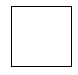 Унікальний QR кодPhotograph of the holder
of certificate ______________________________________________(Capacity, full name and signature 
of the official representative of Institution)The authenticity and validity of this document, according to information of the State Register of Seafarers’ Documents can be verified by QR code 
or by e-mail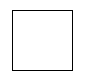 Unique QR code